ВОПРОСЫ К ЗАЧЕТУпо дисциплине«Методы и инструментальные средствабизнес-планирования»Осенний семестр 2023-2024 учебного годаСпециальность 1-40 05 01-10 Информационные системы и технологии
(в бизнес-менеджменте)(группы 114301, 114302, 114371)Понятие и значение бизнес-планирования, отличие от традиционного планирования. Цели, задачи, функции и преимущества бизнес-планирования. Методология бизнес-планирования. Организация процесса бизнес-планирования на предприятии. Место бизнес-плана в системе планов предприятия.Сущность, значение и задачи бизнес-плана. Виды бизнес-планов и их назначение. Правовая основа составления бизнес-планов в Республике Беларусь.Международные стандарты в разработке бизнес-планов и их основные положения.Бизнес-идея как отправная точка разработки бизнес-плана: понятие бизнес-идеи, источники и методы выработки бизнес-идей, содержание бизнес-идеи и способы ее представления. Бизнес-моделирование как концептуальная основа бизнес-планирования: сущность и значение бизнес-модели, Бизнес-моделирование как концептуальная основа бизнес-планирования: структура бизнес-модели и критерии ее оценки.Бизнес-план инвестиционного проекта: сущность, отличительные признаки, состав разделов. Общие требования, принципы и подходы к разработке бизнес-плана инвестиционного проекта. Содержание разделов бизнес-плана инвестиционного проекта. Основные участники, стадии разработки и реализации инвестиционного проекта. Технология продвижения бизнес-плана инвестиционного проекта.Подготовка резюме бизнес-плана. Характеристика бизнеса, описание отрасли, место и роль в ней организации.Анализ бизнес-портфеля организации. SWOT-анализ внешний и внутренней среды организации. Сущность и типы стратегий, условия их применения. Методические аспекты формирования стратегии развития организации.Понятие конкурентоспособности и конкурентных преимуществ товара.Методы оценки конкурентоспособности товара. Планирование повышения конкурентоспособности продукции.Значение информационного обеспечения и направления анализа рынков сбыта. Общая характеристика и емкость рынка. Анализ рыночной конъюнктуры и тенденций рынка. Анализ микроокружения: анализ покупателей, Анализ микроокружения: анализ поставщиков, Анализ микроокружения: анализ посредников, Анализ микроокружения: анализ конкурентов.Роль и содержание маркетингового анализа. Состав и содержание маркетинговой стратегии: базовые стратегии маркетинга. Состав и содержание маркетинговой стратегии: стратегии по комплексу маркетинга. Методы прогнозирования объемов продаж.Разработка программы производства и реализации продукции.  Планирование материально-технического обеспечения. Планирование затрат на производство и реализацию продукции: планирование затрат на сырье и материалы.Планирование затрат на производство и реализацию продукции: планирование потребности в трудовых ресурсах.Планирование затрат на производство и реализацию продукции: планирование фонда оплаты труда.Планирование затрат на производство и реализацию продукции: расчет и планирование амортизационных отчислений.Планирование затрат на производство и реализацию продукции: планирование сметы затрат на производство продукции.Планирование ключевого персонала. Планирование организационной структуры управления организацией. План реализации проекта.Понятие и виды инвестиций. Планирование общих инвестиционных затрат. Планирование эффективных источников финансирования проекта.Планирование прибыли организации. Расчет потока денежных средств. Формирование проектно-балансовой ведомости.Дисконтирование потоков наличности: сущность и методы. Состав показателей эффективности проекта и методы расчета дисконтированных показателей. Оценка эффективности инвестиций на основе финансово-экономических показателей.Понятие и виды рисков в предпринимательской деятельности. Анализ рисков. Методы управления рисками. Анализ чувствительности инвестиционного проекта.Содержание юридического плана. Общая характеристика юридического лица. Выбор организационно-правовой формы. Государственная регистрация юридического лица.Компьютерные технологии в информационном обеспечении бизнес-планирования. Аналитическая обработка информации с применением программных средств.Возможности аналитической системы Project Expert. Рекомендации по использованию Project Expert для выполнения разделов бизнес-плана. Online-ресурсы для разработки бизнес-плана.ЛИТЕРАТУРАКупцова, Е. В. Бизнес-планирование : учебник и практикум для вузов / Е. В. Купцова, А. А. Степанов. – Москва : Юрайт, 2021 – 435 с.Бекетова, О. Н. Бизнес-планирование : учебное пособие / О. Н. Бекетова, В. И. Найденков. – 2-е изд. – Саратов : Научная книга, 2019. – 159 c.Яшева, Г. А. Бизнес-планирование : учебное пособие / Г. А. Яшева. – Витебск : ВГТУ, 2016. – 538 с.Голубицкая, А. А. Бизнес-планирование : учебное пособие / А. А. Голубицкая. – Минск : БИП, 2021. – 201 с.Черняк, В. З. Бизнес-планирование : учебное пособие / В. З. Черняк, Г. Г. Чараев. – 4-е изд., перераб. и доп. – Москва : Юнити-Дана, 2015. – 591 с.   Афитов, Э. А. Планирование на предприятии (организации) : учебник / Э. А. Афитов. – Минск ; Москва : Новое знание : ИНФРА-М, 2015. – 344 с.  Поляков, Н. А. Управление инновационными проектами : учебник и практикум для вузов / Н. А. Поляков, О. В. Мотовилов, Н. В. Лукашов. – Москва : Юрайт, 2021. – 330 с.Матвеева, Л. Г. Управление инвестиционными проектами в условиях риска и неопределенности : учебное пособие / Л. Г. Матвеева [и др.]. – Ростов на Дону : ЮФУ, 2015. – 299 с.Соловьёва, Ю. В. Внутрифирменное планирование : учебное пособие / Ю. В. Соловьёва, М. В. Черняев. – Москва : Дашков и К, 2017. – 210 с.Коробкин, А. З. Бизнес-планирование : пособие / А. З. Коробкин,
В. Н. Дорошко. – Гомель : БТЭУ, 2017. – 140 с.Орлова, П. И. Бизнес-планирование : учебник / П. И. Орлова. – Москва : Дашков и К, 2016. – 288 c.Планирование : внутрифирменное, в организации, на предприятии, бизнес-планирование : краткий курс для подготовки к экзаменам и зачетам / А. И. Ильин. – Минск : Мисанта, 2016. – 202 с.Ковалев, В. В. Методы оценки инвестиционных проектов / Ковалев В. В. – Москва : Финансы и статистика, 2003. – 141 с.Методологические основы управления и информатизации бизнеса : учебное пособие / Д. В. Александров [и др.] ; под ред. А. В. Кострова. – Москва : Финансы и статистика, 2012. – 376 с.Карпенко, Е. М. Планирование на предприятии : бизнес планирование : учебное пособие / Е. М. Карпенко, Н. П. Драгун. – Минск : ИВЦ Минфина, 2007. – 224 с.Бизнес-план инвестиционного проекта : отечественный и зарубежный опыт. Современная практика / под ред. В. М. Попова. – 5-е изд., перераб. и доп. – М. : Финансы и статистика, 2002. – 432 с.Пелих А. С. Бизнес-план или как организовать собственный бизнес / А. С. Пелих. – 2-е изд., перераб. и доп. – Москва : Ось-89, 2003. – 96 с.Буров, В. П. Бизнес-план фирмы : учебное пособие / В. П. Буров, А. Л. Ломакин, В. А. Морошкин. – Москва : ИНФРА-М, 2009. – 192 с.Горемыкин В. А. Бизнес-план : Методика разработки. 45 реальных образцов бизнес-плана / В. А. Горемыкин, А. Ю. Богомолов. – 3-е изд., доп. и перераб. – М. : Ось-89, 2002. – 864 с. Рябых, Д. А. Бизнес-планирование на компьютере / Д. А. Рябых, Е. И. Захарова. – Санкт–Петербург : Питер, 2010. – 240 с.Баринов, В. А. Бизнес-планирование : учебное пособие / В. А. Баринов. - 2-е изд., испр. и доп. - Москва : Форум : ИНФРА-М, 2007. - 256 с.Ильин, А. И. Планирование на предприятии : учебное пособие / А. И. Ильин. - 8-е изд., стер. - Москва : Новое знание, 2008. - 668 с.Романова, М. В. Бизнес-планирование : учебное пособие / М. В. Романова. - Москва : ФОРУМ : ИНФРА-М, 2008. - 240 с.Вопросы подготовила:ЛЕВЧЕНЯ Жанна Брониславовна – кандидат технических наук, доцент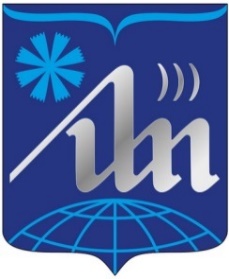 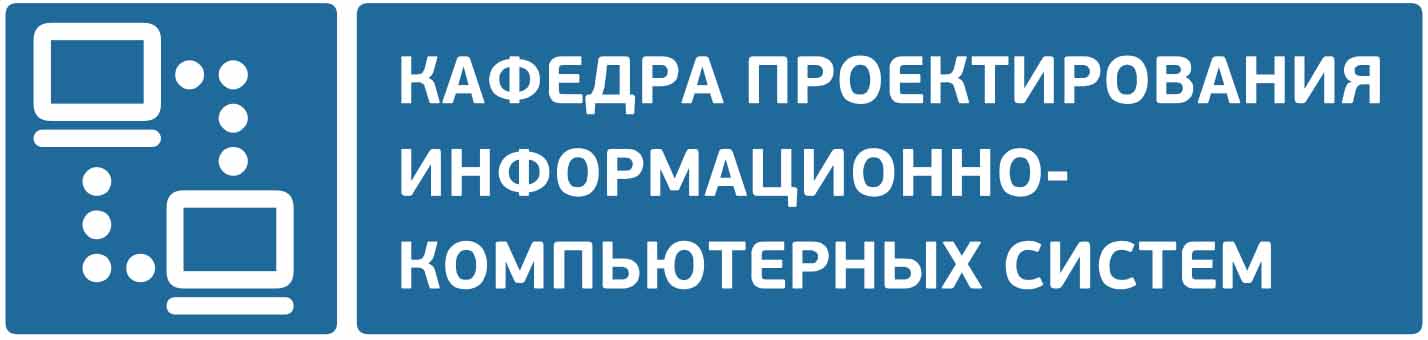 